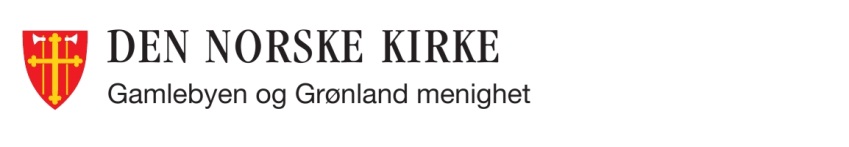 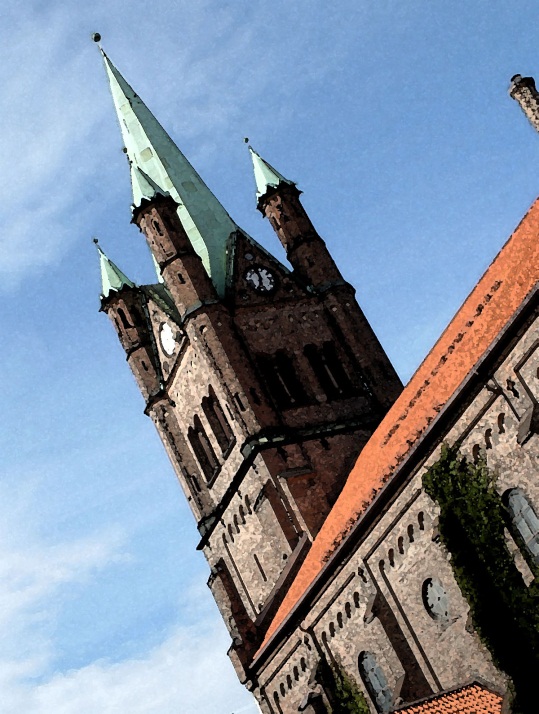 Årsmelding 2016INNHOLD Hilsen fra leder                                                                                               Kirkelige handlinger og gudstjenester 						 KonfirmantarbeidSamarbeid KirkemusikkBarne- og familiearbeidDiakoniReligionsdialog, flerreligiøst og flerkulturelt arbeid.Administrasjon og økonomi                                                                                         Vedlegg:Oversikt trosopplæringstiltak  og årsrapport Trosopplæringen i Gamle Oslo Rapport fra Musikk og Kulturarbeider i kirken i Gamle Oslo  2016Handlingsplan Grønn menighetForandringshuset GrønlandIkke revidert drift og balanseregnskap 2016Hilsen fra menighetsrådets leder 2016 innebærer et betydelig veiskille for Den norske kirke. Fra 2017 er Kirken blitt en egen rettssubjekt med alt det innebærer av omorganisering, økonomiforvaltning og personalansvar for prestene. Lokalt merker vi ikke endringen i særlig grad, men det er grunn til å tro at en stadig mer presset økonomi fordrer oss også lokalt. Det må nytenkning til, nye samarbeidsformer samtidig som vi må bevisst vår arv. Menigheten ligger foran i denne utviklingen og har over tid tenkt og arbeidet på nye måter enn tidligere. Ulike samarbeid med KFUK-KFUM, Uranienborg menighet, Bymisjonen og Fattighuset har resultert i nye arbeidsformer, nye målgrupper og flere frivillige. Arbeid blant byens fattige, unge og utsatte vitner om en menighet som tar sin lokale kontekst på alvor og som evner å engasjere seg. Det er gledelig å se hvor mange som oppsøker vårt menighetshuset, Forandringshuset, og hvordan arbeidet med fattige tilreisende i Fredagskøen utvikler seg til å inkludere språkopplæring. 

Samtidig med det nye arbeidet beholder vi et engasjement for våre kirkelige tradisjoner og den betydelige lokalhistorien. Statistikken for kirkelige handlinger viser en stadig positiv utvikling. 


Vårt varierte arbeid fordrer oss óg. Menigheten må være endringsvillig for å kunne være en kirke som lar Jesu budskap få leve og forme den til det beste for de menneskene som oppsøker kirken og dens tilbud. Vi blir til stadighet oppmerksom på at vi må øke antall frivillige og skal videreføre det arbeidet i 2017, et arbeid som må prioriteres i mange år framover. Vi ser at en del av vårt nye arbeid virker rekrutterende og er glade for å se en positiv utvikling i antall frivillige, men flere kluter må til får å møte de kommende utfordringene. 

Hjertelig takk til alle frivillige og ansatte for innsatsen i 2016. Vi ser framover mot en ny tid, med nye frivillige, med både nye og velkjente oppgaver.Eli M Nielsen Karagøz (sign)                                               Leder Gamlebyen og Grønland menighetsråd  Kirkelige handlinger og gudstjenester i tall * Gamlebyen+Grønland.Gudstjenester Gudstjenester og kirkelige handlingerGudstjenesten er kirkens kontinuerlige pulsslag og derfor viktig å pleie. I Gamlebyen og Grønland menighet er gudstjenesten, med alt det innebærer av liturgiarbeid, frivillig deltagelse, musikk og prekenforberedelser en kontinuerlig satsing og noe staben prioriter. Grunnen til en slik prioritering er at gudstjenesten skal reflektere hva vi ellers gjør som menighet, hva vi sikter mot og danne et evangelisk grunnlaget for menighetens arbeid. Gudstjenesten skal formidle evangeliet om Guds nåde, slik at vi er i stand til å tjene den menneskeheten Jesus tjente. Vi har omtrent det samme gudstjenestesnittet i 2016 som vi hadde i 2015. I 2015 hadde vi mange store gudstjenester ved spesielle anledninger, noe som «rekrutterer» mange gudstjenestedeltagere. I 2016 hadde vi ikke mange store gudstjenester noe som betyr at gudstjenestesnittet på alminnelige gudstjenester har økt, noe som gleder oss. Den samme trenden ser vi når det gjelder dåpsstatistikken og antall barn som kommer til våre gudstjenester. Gudstjenester for små og store har noen ganger hatt få barnefamilier, men de siste gudstjenestene for små og store har hatt over 100 deltagere, et tall som overgår vårt gjennomsnitt. Gudstjenester for små og store har vært preget av moderne musikk fra mange forskjellige verdensdeler og av stilarter som tango, samba, jazz og pop. Det var julegudstjenester for Vahl og Tøyen skoler og en for Gamlebyen skole. Vi får gode tilbakemeldinger på disse gudstjenestene noe som er viktig med tanke på vår relasjoner med skolene. Vi har stor glede av våre kor. Når korene deltar er de med på å løfte salmesangen og den øvrige liturgien og det betyr mye for oss. Det er nå fire kor som har Grønland kirke som tilholdssted og det er en berikelse for menigheten. Tre av korene synger jevnlig på gudstjenester.Vi har morgensang hver tirsdag, hverdagsmesse med nattverd hver onsdag og aftensang enkelte uker. Aftensangen er noe vi forsøker å utvide og vi er glad for at TF-kantori og St. Hallvard-guttene synger på disse. Det kommer ikke mange til gudstjenestene i løpet av uka, men de er viktige tilbud for menigheten og for de som deltar. Vi holder kirken åpen slik at søkende, nysgjerrige forbipasserende og travle folk kan komme inn, se seg rundt, tenne et lys og kjenne på kirkerommets fred. Kirken er relativt godt besøkt.Det er blitt feiret gudstjenester på Grønland flerkulturelle seniorsenter julaften og diakonen og prest har vært tilstede både der og på St. Hallvardhjemmet. I år ble det arrangert en egen seniormesse i Grønland kirke med hovedsakelig beboere fra St. Hallvard-hjemmet, men også andre eldre i Gamle Oslo. Gudstjenesten er et samarbeid mellom kirkene i Gamle Oslo og St. Hallvard-hjemmet og presten der. I fjor ble seniormessen holdt i Vålerengen kirke og neste år finner den sted i Kampen kirke. 
Den frivillige deltagelsen i gudstjenestene har økt. Vi har flere nye kirkeverter, tekstlesere og kirkekaffeansvarlige. Disse er med på å berike våre gudstjenester og fellesskap. 

En markant forskjell fra tidligere år er antall vielser i Grønland kirke. Ni vielser er flest vielser i Grønland kirke etter år 2000 og er en markant oppgang i forhold til både 2014 og 2015 hvor det var to vielser i Grønland kirke. Det er allerede meldt seks vielser i 2017.  I 2017 arbeider staben videre med det liturgiske arbeidet og med å inkludere barn som medliturger / ministranter i gudstjenesten. Vi har lange perspektiv på begge delene.    Konfirmantarbeidet i Gamle Oslo  Kullet som ble konfirmert i Gamle Oslo september 2016 var en spennende, sosial og engasjert gruppe konfirmanter. En av konfirmantene har Down syndrom, noe som beriket våre samlinger og bidro til å utvide vår forståelse av å være kirkelig fellesskap. Noen av konfirmantene har i ettertid meldt seg til kurs for unge medarbeidere med tanke på å bli med som ledere på konfirmantleir 2017. Flere av konfirmantene stilte opp på arrangementet Reunion & Julebord i desember, sammen med tidligere og etterfølgende konfirmanter, pluss leirledere og band. Konfirmantene gir ellers uttrykk for at særlig konfirmant-leiren var en flott opplevelse. 22 ungdommer ble konfirmert i september 2016. Av disse ble 11 konfirmert i Kampen, 11 i Vålerenga. Konfirmantene tilhører ulike skoler, noe som er utfordrende ift. å finne egnet tidspunkt for undervisning. Vi har likevel holdt fast ved tidspunktene som er innarbeidet, bare utvidet samlingene til 5 kvarter, der siste kvarteret er en felles liturgisk avslutning. Det har fungert fint. I 2016 har alle konfirmanten bl.a. lært seg Fadervår med tegn – som vi har brukt regelmessig både i avslutninger og på gudstjenester. Fem frivillige ungdomsledere fra Gamle Oslo har vært med regelmessig på konf-samlingene, og til sammen tre unge ledere ble med som frivillige medarbeidere på leir. I tillegg har vi hatt utstrakt samarbeid med bandet på 5 personer som har basen sin i Gamle Oslo. Denne gruppen av unge medarbeidere utgjør en viktig ressurs inn i konfirmantarbeidet (og ungdoms-satsingen).Fra januar til juni var det jevnlig konfirmasjonsundervisning og obligatorisk gudstjenestedeltagelse. Konfirmantene deltok også i fasteaksjonens «Superlørdag» i Vålerenga kirke sammen med konfirmantene fra Bygdøy/Frogner og Sentrum/St. Hanshaugen. Her lærte konfirmantene om organisasjonen Kirkens Nødhjelp, deres arbeid og verdigrunnlag, og om hva innsamlingsmidlene går til. Konfirmantene var selv med på selve innsamlingsaksjonen.2016 besøkte konfirmantene omsorgssenter på Vålerenga hvor de fikk lære om diakoni lokalt og ha samtale med de eldre. Denne samlingen ble svært godt mottatt.Nytt av året 2015 var satsingen på pilegrimsvandringer, og også i år sto dette på programmet. Den første, i februar, hadde tema Gud i byen; spor av det hellige, vandringer og samtaler, og innbefattet bla. Besøk på ICC moske i Tøyenbekken, vandring mellom alle kirkene i Gamle Oslo, fakkeltog fra gravlunden i Gamlebyen og overnatting i Grønland kirke. Den andre pilegrimsvandringen fant sted i mai og ble ledet av Pilegrimspresten, her var temaet pilegrimsleden, kirkehistorie, middelalder-Oslo, samt reformasjonen. «Vandringen» ble derved en slags rød tråd gjennom hele konfirmasjonsåret.I august dro vi på leir til Stavern folkehøgskole sammen med konfirmanter fra Bygdøy & Frogner og menighetene i Sentrum & St. Hanshaugen. Denne turen betyr mye sosialt og gir rom for utdypende undervisning og samtale. Leiren er for de fleste et høydepunkt i konf-løpet, og også i år. Likevel gjorde ulike erfaringer at vi til neste år ønsker å gjøre noen endringer. Blant annet skifte av sted, noe som fører til spennende arbeid med utviklingen av en ny leir!Samlet sett utgjør konfirmasjonsløpet i Gamle Oslo over 60 timer undervisning/læring, der hovedvekten ligger på deltakelse, praksis, opplevelse, interaksjon.Konfirmantene er i ettertid blitt invitert til å delta i ledertrening og trosopplæringstiltak for ungdom. Blant annet Filmmaraton og Julebord for ungdommene var det i 2016 meget god oppslutning om. Årets julebord ble blant annet arrangert av en engasjert og flink gruppe av årets konfirmantgjeng! Her fikk vi ønsket noen av de nye konfirmantene for 2017! SamarbeidSamarbeid med bydel og menighetene i Gamle Oslo Samarbeidet mellom menighetene i Gamle Oslo ble videreført på ulikt vis og blir til stadighet nærmere presisert og avgrenset. Det er særlig i forbindelse med prestebemanningen ved gravferd og vigsler, sommeravvikling og Trosopplæringstiltakene at det samarbeides. Foruten trosopplæringsgudstjenester i alle kirkene i Gamle Oslo hadde vi fellesgudstjenester i kirkene i Gamle Oslo. Kristi himmelfartsdag i alle kirkene og i St. Hallvardsruinene. Antall fellesgudstjenester har økt til seks (foruten sommerferien).Det er et eget samarbeidsutvalg med bydelen og kirkene i Gamle Oslo etter vedtak i Bydelsutvalget og samarbeidsorganet for kirkene i Gamle Oslo. Representanter fra kirkene har vært Ingunn Rinde Kirsten Finch og Liv Ødemark Bocek.Gamlebyen og Grønland menighet samarbeider også med andre samfunnsaktører i lokalmiljøet. Vi samarbeider med flere av trossamfunnene (les mer under avsnittet og religionsdialog). Menigheten har et tett samarbeid med KFUK-KFUM om Forandringshuset (menighetshuset) om at huset drives som et aktivitetshus for ungdom. Vi samarbeider vi med aktivitetssenteret 31B hvor vår kulturmedarbeider holder kurs med brukerne av huset og sogneprest er til stede for samtale og fellesskap. Vi samarbeider med Fattighuset, i mindre grad med Bymisjonen, og Uranienborg menighet om Fredagskøen. Sognepresten og Kapellanen har vært representanter til St. Hallvards dag komiteen, Oslo middelalder festival og Områdeløft Tøyen - tiltak som beriker vårt lokalmiljø. Vi har også samarbeidet med Ellayali, det flerkulturelle orkesteret, og Tøyenorkesteret (skoleorkesteret) om en flerkulturell julekonsert.   Samarbeidsorganet for kirkene i Gamle Oslo  Samarbeidsorganet for kirkene i Gamle Oslo består av MR- og stabsrepresentanter fra Gamlebyen og Grønland, Kampen, og Vålerengen menigheter. De har i løpet av året hatt 3 møter og behandlet 25 saker. Medlemmer i 2016: Leder Rolf Andersen (Kampen) Eli M. Nielsen Karagøz (Gamlebyen og Grønland), Elin Skogøy (Vålerengen), Marit Skjeggestad (prestenes representant) og Dag Standal (KfiO representant). Vara: Otto Kleppe (Gamlebyen og Grønland), Else Marie Helle Hernández (Kampen), Karianne Jaabæk Pons (Vålerengen), Ingunn Rinde (prestenes representant) og Olav Rune E. Bastrup (KfiO representant).Liv Ødemark-Bocek var referent.Saker Samarbeidsorganet behandlet i 2016:-        Foreslått overføring av menighetene i Gamle Oslo til Nordre Aker prosti -        Tilsetting informasjonsmedarbeider-        Konfirmantleir 2016-        Fellesmøte for MR og staber i Kampen menighetshus. Tema DiakoniFasteaksjonen – fastetidsmarkering – felles for Kirkene i Gamle OsloFasteaksjonen for Kirkens Nødhjelp skjer i samarbeid mellom menighetene i Gamle Oslo, med konfirmantene som hovedaktører. Menighetene har hver sine KN-kontakter. I ny MR-periode fra nov 2015 er dette Ivar Kvistum fra Kampen MR, Unni Elisabeth Giørtz fra Vålerenga MR, og diakon Kirsten Finch fra Gamlebyen-Grønland. Sammen med konfirmantprest Anne-Katrine Owe og Vålerenga-prest Ingunn Rinde sto de for planlegging og gjennomføringen av selve innsamlingsaksjonen. Kontaktpersonene, sammen med annen stab og medarbeidere, skal også sette fokus på Kirkens Nødhjelps arbeid hele fastetida og ellers i året.  Selve bøsseinnsamlinga holdes tirsdag i uka før påske, med oppmøte og innlevering på Vålerenga kirke. Vi har pleid å ha Åpen kirke fra kl 16, og tilbyr pølser og lomper, frukt, kaker, saft og kaffe i menighetssalen. Noen spiser før de går ut, noen etterpå. Helga før har konfirmantene i Domprostiet felles «Superlørdag» på Vålerenga kirke, med fasteaksjonen som tema.Vi får ikke mange nok bøssebærere til å dekke alle roder, derfor velger vi ut de områdene det kjennes best å gå på – gjerne ut fra hvor folk ønsker selv. Det er stadig et problem både å bli sluppet inn i oppgangene, og å treffe folk hjemme en tirsdag ettermiddag. I 2016 prøvde vi derfor å sende innsamlere også til viktige knutepunkt i bydelen; kollektiv-stopp og butikker. Vi avtalte med flere butikker i området at det var ok å stå utenfor med bøsse. Det viste seg imidlertid at det var lite folk å treffe der også. Kanskje hang det sammen med at aksjonsdagen dette året hadde fantastisk vær. Det var få å treffe både på butikker og hjemme. Vi gjorde gode erfaringer med å gå konfirmanter og voksne sammen. En voksen kan komme inn i borettslag de er kjent, mens ungdommer kan gå lettere i trapper. Samtidig ga det verdifull kontakt mellom unge og eldre. Konfirmantene var også igjen på kirka lenge etterpå, og så ut til å ha en god opplevelse sammen. Samlet på bøsseaksjonen fikk vi inn kr 8 231,- (i 2015: kr 10 452,-). Det var 14 konfirmanter, 8 andre voksne, pluss 4 i komiteen som stilte til innsats. Vi nådde altså heller ikke i år målet om å mobilisere aksjonen som hele menighetens og alle gruppers felles aksjon. I tillegg til bøsseinnsamlingen ble fasteaksjonen forsøkt markert i menighetene ved kunngjøringer, ofring, og utdeling av små fastebøsser og fastekalender for familien. Offerbeløp og evt andre innsamlinger kommer i tillegg til innsamlingsbeløpet over.Kirkemusikk  Kirkemusikken skal berike gudstjenestelivet, forvalte kirkens kulturarv og gi uttrykk for menighetens tilbedelse og lovsang. Kirkemusikken er en integrert del av menighetsarbeidet. Den skal gjennom korvirksomhet og kulturelle arrangementer invitere lokalmiljøet til nærmere kontakt med Grønland kirke og menighetens arbeid. Kirkemusikken er en svært viktig del av menighetens kontaktflate utad.Kantor Olav Rune Bastrup Ekeland har vært ansatt i menigheten siden 15.10. 2006, siden 01.01.2013 knyttet til Grønland kirke. Stillingen er på 60 %. Kantor har faste arbeidsdager og deltar aktivt i stabssamarbeid. Kantor deltar på stabsmøter, ved alle forordnede gudstjenester, begravelser og vielser samt på hverdagsmesser. Kantor koordinerer korvirksomheten i kirken, deltar i repertoarplanlegging, som akkompagnatør og er med i planlegging av arrangementer som faller inn under kantors ansvarsområde. Kantor deltar i faglig fellesskap med de øvrige kantorene i Gamle Oslo, og har også noe tjeneste i Kampen og Vålerengen, sporadisk også i Oslo domkirke og øvrige kirker i domprostiet. Fra 01. 04. 2016 ble en ny ordning for kantortjenesten implementert i fellesrådet. Kantorene ansettes ikke lenger i den enkelte kirke eller menighet, men i et samarbeidsområde, der Gamle Oslo er vårt område. Ordningen forutsetter et mer formalisert samarbeid mellom kantorene i en samarbeidsenhet, hvor man vikarierer for hverandre og drar veksler på hverandres kompetanseområder. Kantor er f.t. hovedtillitsvalgt for kantorene i Oslo, og bruker en del av sin arbeidstid til dette. Orgel og instrumenter
Kirkens nåværende orgel er et Allen digital, som ble tatt i bruk 3. mars 2013. Det har 58 registre. I tillegg står på galleriet vårt gamle Walcker-orgel i uspillbar stand. Dette er et antikvarisk og meget verdifullt instrument som det må være en langsiktig oppgave å få restaurert. Vårt nåværende orgel gir mange muligheter, men har også klare begrensninger. Den største vanskeligheten ligger i skape et presist lydbilde. Avstanden mellom lydkilden på galleriet og spillebordet nede i kirken gjør at samspill og synkronisering byr på store utfordringer.I november 2016 hadde vi besøk fra fabrikken i USA som foretok enkelte justeringer av orglet og hvor det ble sett på ulike løsninger til å forbedre ting som fungerer dårlig med orglet. I koret står et digitalt kororgel som ikke fungerer etter hensikten. Det vil i 2017 bli foretatt prøveoppstilling av høyttalerne på andre steder i håp om å kunne øke anvendeligheten.I en kirke med Grønlands størrelse og akustikk er savnet av et kororgel spesielt stort. Akkompagnement av kor og solister med de avstandene vi har i kirkerommet blir sjelden helt vellykket. Klangutstrålingen fra et digitalt orgel er dessuten «overtonefattig», som igjen medfører at det er svært vanskelig å skape et presist lydbilde.Kirken har også et Petrof flygel. Det er ikke av særlig god kvalitet og holder stemmingen dårlig. En omstikking av hammere vil kunne forbedre lydbildet, men instrumentet er i utgangspunktet ikke av særlig høy kvalitet. Det bør være en oppgave å skaffe kirken et kvalitetsflygel.KonserterGrønland kirke er med sin fortrinnelige akustikk et populært sted for konserter. Kantor har vært medvirkende ved tre konserter med eksterne aktører og ved tre konserter med våre egne krefter. Særlig vil jeg fremheve orgelkonserten kantor hadde 17. juli, som var overraskende godt besøkt. Konserten hadde fri entré, og viste at det er behov for kulturelle tilbud i sentrum av byen midt på sommeren. Dette er en erfaring vi tar med oss og vil bygge videre på til neste sommer. Prosjektet «Bachs samlede»
Kantor innledet dette prosjektet 1. søndag i faste 2016. For kantor har det vært en gammel drøm å kunne spille alle Johann Sebastian Bachs komposisjoner for orgel, men det er tvilsomt om alt lar seg gjennomføre innen fristen på to år. Et så stort prosjekt sprenger egentlige stillingsrammen på 60 prosent. Til gjengjeld får kantor mye igjen ved å måtte øve mye og applaus fra menigheten gleder selvsagt også.
KorvirksomhetTre kor er fast knyttet til menigheten: Grønland kammerkor, Gamle Oslo Kro- og kirkekor, og et fjerde, TF-kantori, samarbeider vi tett med. Ved behov leier vi også inn solister til korgrupper. Korene deltar etter turnus ved gudstjenestene. Dette er til stor berikelse og avgjørende for en positiv gudstjenesteopplevelse. St. Hallvard-guttene har siden 2015 hatt fast tilhold i Grønland kirke. Koret er blitt en del av menighetens kirkemusikalske arbeid, men må også ses på som en del av vårt tilbud for barn og unge. Mange i koret kommer fra vårt område av byen. Det er en langsiktig oppgave å integrere koret enda tettere i menighetens arbeid og synliggjøre det som en del av menighetens profil utad. I tillegg til konserter skal St Halvard-guttene delta ved ca 8 gudstjenester årlig. Særlig nært har samarbeidet med Grønland kammerkor vært. Kammerkoret regner seg som menighetens kor, og består av en gjeng unge og dedikerte sangere. Koret deltar etter fast turnus ved 12 høymesser i Grønland kirke samt ved konserter og andre anledninger. Kantor deltar på enkelte korøvelser, som akkompagnatør og er med og forberede og tilrettelegge repertoar. Koret har f.t. en litt vanskelig rekrutteringssituasjon, og det er stort behov for nye sangere.Gamle Oslo kro- og kirkekor deltar også etter turnus ved 6 gudstjenester og har et par større konserter i kirken årlig. Samarbeidet med GOKK er det beste.  gudstjenester. Gudstjenesteliv
Ved de fleste ordninære høymesser med unntak av sommermånedene har vi kormedvirkning. Det merkes både i økt gudstjenestbesøk og i positiv respons fra menigheten. Påsken, allehelgensdag, Domssøndagen og «9 Lessons and Carols» før jul har vært liturgiske satsingsområder, der vi har satt inn ekstra ressurser. Langfredag fremførte en korgruppe «Improperia Salvataris Nostris» av Trond Kverno samt «In manus tuas» av Pujol. Allehelgensdag fremførte Grønland kammerkor deler av Egil Hovlands «Allehelgensmesse». «9 Lessons and Carols» er blitt en årviss suksess,Felles for alle disse satsingene er at de har dratt merkbart mer folk til kirken enn ellers, til dels overraskende mange. I en storbymenighet som vår preget av urban kultur, er det vesentlig å kunne fremstå troverdig som kirke ved at det vi tilbyr har ekthet og kvalitet. I 2017 skal det utarbeides en «kirkemusikalsk plan» for menigheten, der visjonene for fremtiden vil bli trukket opp. Et mål for oss alle må være at Grønland kirke blir en synlig og viktig aktør midt i byen og en god «merkevare» for bydelen.Barne- og familiearbeidFra GO`Kveld til KirkeklubbenI løpet av 2016 har GO`Kveld blitt lagt ned. Etter dalende deltakelse ble det naturlig å legge ned tilbudet slik det var, og deretter starte opp med noe nytt for omtrent samme målgruppe. Kirkeklubben fikk en litt humpete start høsten 2016, men med godt mot og stor tro på opplegget har Kirkeklubben blitt videreført inn i 2017. Opplegget har et større fokus på opplæring og kjennskap til gudstjenestegang og liturgi, og vil finne sted på søndager etter små og store-gudstjenester. Sammen med sogneprest Lars Martin og barne- og familiemedarbeider Kirsten deltar også menighetsarbeiderne på Kirkeklubben. Kirsten og Alvilde Aase Finch sluttet i stillingene som menighetsarbeidere i august 2016. Nå er det Sophie Panknin og Sveinung Breivik som er med som menighetsarbeidere på Kirkeklubben. BabysangBabysang i Grønland kirke har stor oppslutning. Både i vår og høst har det vært blitt en kjerne som kommer hver gang, kjernen utfylles av drop-in-deltagere fra andre deler av byen og Kirkene i Gamle Oslo.  Kjernen endres hvert semester ettersom permisjonstiden tar slutt. Da hender det ofte at fedrene kommer i tiden videre. En babysang i vår ble gjennomført med bare fedre. I høst har det til tider kommet så mange på fredagene at vi flere ganger har vært i tankeboksen på om vi kan utvide tilbudet. Denne høsten ble det for første gang arrangert babysang på Sørenga. Dette var et samarbeid med Evita Kaffebar, og gjør at vi gjør oss synlige som kirke i hele vår bydel. Det fungerte veldig bra, og vi har fått knyttet kontakter med foreldregrupper i dette området. Dette ser vi frem til å jobbe videre med våren 2017!Kirke- og barnehagesamarbeidVåren 2016 fikk vi ny barne- og familiemedarbeider som har fortsatt med barnehagebesøkene etter Ingrid Elise. Vi besøker 9 barnehager hver måned, bortsett fra i juni, juli, august og desember. Sangstunden blir godt tatt imot og barne- og familiemedarbeider har blitt godt kjent med barna i barnehagene. Barnehagene kommer på besøk i kirken juni og i desember. På besøket til sommeren fikk barna bli med på en skattejakt hvor de møtte kantor og prest,  ble kjent med orgelet, de liturgiske fargene og betydningen av dåpsvannet. Til jul er de med på en julevandring på jakt etter Betlehemsstjernen og stallen. Det er veldig spennende å arbeide med barnehagene og med å bygge relasjon til barna. I desember kom Sørengkaia barnehage på besøk i Grønland kirke for første gang. Samarbeidet forsetter, og fra januar av besøker vi også dem månedlig. Gudstjeneste for små og storeGudstjenestene for små og store har blitt en fast del av gudstjenestelivet i Gamlebyen og Grønland menighet. Gudstjenestene som har et spesielt fokus på barn høster gode tilbakemeldinger fra både små og store, og vi har en god erfaringen av å la disse gudstjenestene sammenfalle med trosopplæringstiltak og bokutdelinger. I 2016 fortsatte det gode arbeidet med å inkludere barn i gudstjenesten, og gjennom året hadde vi omtrent en gudstjeneste for små og store i måneden. I 2016 har vi blant annet hatt ”tre hellige kongers”-gudstjeneste med juletrefest, karnevalgudstjeneste, små og store gudstjeneste i forbindelse med åpen dag, babysanggudstjeneste (med utdeling av 6 årsbok), høsttakkefest for små og store og gudstjeneste med utdeling av 2- og 4-årsbok med påfølgende julemarked på Forandringshuset Grønland. Gudstjenestene for små og store vil i fremtiden også bli koblet sammen med Kirkeklubben og vårt håp er at barn deretter vil delta enda mer i gudstjenestene.Barnas kirkegangGjennom hele 2016 ble det arbeidet med å legge mer til rette for barns deltakelse og tilstedeværelse i gudstjenesteliv og i kirkerommet. I tillegg til lekekroken foran i kirken ble det også utviklet en bønnevandring med tema etter Herrens bønn. Stasjonene er ment for alle, men er utviklet slik at barns deltakelse blir ekstra ivaretatt. Blant bønnestasjonene finnes et bønnetre, en bønnekrukke, lystenning og muligheten til å gi bort tørrmat/hermetikk til fredagskøen. Bønnevandringen og lekekrokens nye muligheter ble utarbeidet i påvente av å utvikle et sidealter for barn på motsatt side av utgangen til kjøkkenet. Dette arbeidet tar lenger tid enn vi forventet, og vil også fortsette utover i 2017. DiakoniDiakoni er en tjeneste for medmennesket og skaperverket, og en tjeneste for Gud. Den er en holdning og en handling som gjelder for alle kristne, og er en del av det å være et troende menneske. Diakonien kommer til uttrykk gjennom enkeltmennesker og den organiserte diakonien i menigheten. Den er en del av evangeliet, og kan ikke utelates i menighetens fellesskap. I den norske kirke defineres diakoni som «kirkens omsorgstjeneste. Den er evangeliet i handling og uttrykkes gjennom nestekjærlighet, inkluderende fellesskap, vern om skaperverket og kamp om rettferdighet.» Dette er utgangspunkt i plan for diakoni, og er også en grei rettesnor når man skal se tilbake på et år med diakoni i Gamlebyen og Grønland menighet.NestekjærlighetÅpen kirke og samtaler2016 fortsatte det gode arbeidet med å holde kirken åpen på enkelte tidspunkt og dager. Både barne- og familiemedarbeiderne, diakon, kantor og prestene har vært med på å ha kirken åpen, fylle den med babysang eller orgeltoner og morgensang eller hverdagsmesser. Åpen kirke dreier seg fremdeles om å tilby et stille rom, lystenning, forbønnskrukke og bønnevandring og tilbud om samtale med en kirkelig medarbeider. I løpet av 2016 har åpen kirke tidspunktene endret seg til å ha åpent tirsdag 08.00 – 10.00, onsdager 12.00 – 14.00 og fredager 12.00 – 15.00/16.00.Inkluderende fellesskapKirkesuppeI 2016 har vi fortsatt med å ha kirkesuppe den første søndagen i måneden. Diakonen har hatt ansvaret for dette, og har laget mange gode og næringsrike supper. I sommerhalvåret er det ikke alltid det er suppe som kommer på bordet, men grønnsaksdipp, melonsnacks eller noe annet godt. Den kanskje mest gjeve kirkesuppen i løpet av 2016 var etter høsttakkefest-gudstjenesten. Denne suppen ble kokt på grønnsaker dyrket i vårt eget sogn, da diakonen og enkelte fra menigheten hadde fått innpass hos bybonden på Losæter og fikk med seg både gresskar, squash, gulrøtter og jordskokker rett opp fra jorda. Kirkesuppene har gjennom året hatt hensikten å gi kirkekaffen litt mer tyggemotstand og bidra med næringsrike og gode supper.Julebord og frivillig medarbeider markering30. november 2016 ble stabens, menighetens og de frivilliges julebord arrangert, på Forandringshuset Grønland. Stunt Squad sørget for utradisjonell juletapas og stabens ulike medlemmer bød på taler, sang, quiz og takk for nok et fint år. Det var en god miks i ulike frivilligoppgaver, råd og utvalg blant de 20 som møtte opp. Dette var en hyggelig kveld, og noe vi vil videreføre til neste år. EldrearbeidI 2016 ble det arrangert en seniorgudstjeneste i Grønland kirke onsdag 2. November. Vi hadde med oss sykehjemsprest Hilde Margrethe Voll, diakon fra Vålerenga og Kampen Nina Berger, samt vår egen Sjur Atle Furali og diakon Kirsten M. Aase Finch. Det ble et hyggelig kirkebesøk, med en gjeng fra St. Hallvardshjemmet og andre.I år som tidligere hadde Gamlebyen og Grønland menighet en tilstedeværelse på Grønland flerkulturelle seniorsenter i Breigata 9 på julaften. Her var det organist og sogneprest som holdt en liten andakt, spilte noen salmer og hadde en påfølgende kirkekaffe.Morgensang og pride-frokostLørdag 25.juni hadde Gamlebyen og Grønland menighet et samarbeid med Skeiv Verden og Åpen Kirkegruppe om morgensang og frokost før Pride-paraden som har sitt startområde i Grønlandsleiret utenfor kirken. Både morgensangen og frokosten ble godt besøkt, og erfaringen av å arrangere en rusfri frokost i kirkerommet før paraden ble god. Vern om skaperverketGrønn gudstjenesteI 2016 hadde vi planlagt en utegudstjeneste på hovedøya søndag 26. Juni, men grunnet dårlig vær måtte vi feire gudstjenesten inne i kirken. Vi har midlertidig veldig god erfaring med utegudstjeneste på Hovedøya, og har allerede planlagt en i 2017.#prosjektgrøntutenforkirkaVåren 2016 begynte det første arbeidet med #prosjektgrøntutenforkirka der tre av fire store bed er røsket opp i, plantet nytt og stelt gjennom hele sommersesongen. Både stab og enkelte fra menigheten har kost seg med å luke, spa og vanne. Og gjennom høsten 2016 kunne man nyte synet av små og store planter som trives. Kamp for rettferdighetFredagskøenI løpet av 2016 har fredagskøen holdt kirka åpen 47 fredager. Det har blitt en god rutine med å servere solbærsaft, dele ut kølapper og ellers være tilgjengelig for samtaler. Det er diakonen som har hatt hovedansvaret for dette arbeidet, og har gjennom 2016 hatt med seg 10 forskjellige frivillige. For å prøve å knytte bånd mellom fredagskøen og gudstjenestene ble det høsten 2016 satt opp en bønnestasjon som belyser fredagskøen og matutdelingen til Fattighuset. Samarbeid med 31BGjennom hele 2016 har Gamlebyen og Grønland menighet hatt et samarbeid med 31B. Kultur- og musikkarbeideren Tito har bidratt med tilstedeværelse og musikkverksted som har slått godt an. Sogneprest Lars Martin Dahl stikker også regelmessig innom cafeen på 31B for å være sosial og ha samtaler med de som er der.Dette er i store trekk hva diakonien i Gamlebyen og Grønland menighet har dreid seg om. Årsmeldingen gir et bilde av de litt større diakonale tiltakene og prosjektene, i tillegg kommer de mange spontane møtene med mennesker, telefoner og henvendelser av ulikt slag.​Religionsdialog i Gamle Oslo Menighetens og samarbeidsområdets religionsdialogiske arbeidI begynnelsen av året ble mye fokus vendt mot Hersleb videregående skole, og i januar var Sjur Atle Furali (SAF), Morten Andreas Carlmark (MAC) og Hamid Farooq (HF) på et møte med skolens ledelse. Vi gikk fra møtet med godt mot, og de var tydelige på at vår kompetanse var noe de var interessert i å benytte seg av. Dessverre er ikke dette blitt tilstrekkelig fulgt opp fra skolens side, og vår holdning er at vi gir dette en sjanse til før vi legger den ballen død.SAF og MAC avsluttet i vårsemesteret kurset Dialogisk menighet ved Kirkelig dialogsenter, og var i januar på ekskursjon til København. I tillegg til det offisielle opplegget besøkte de Brorsons menighed, som retter sitt arbeide inn mot unge voksne. World Interfaith Harmony Week ble avholdt på menighetshuset, og dette var en vellykket samling med en rundt 40 besøkende. Det ble også innledet samtaler med Skeiv verden om et samarbeid om samtalegrupper om homofili og religiøsitet. Disse planene er ikke satt ut i live, men vi har fortsatt kontakt med Skeiv verden. I mars ble det også avholdt et storstabsmøte om religionsdialogisk arbeid i Gamle Oslo, hvor det ble skissert hva som skulle følges opp mens SAF var i foreldrepermisjon.På høsten ble fokuset lagt mot å tilby seminarer til Ila integreringsmottak på Aleksander Kiellands plass. Dette er blitt fulgt opp, men ikke realisert før i 2017. Det ble i desember også innledet et samarbeid med Jordal ungdomsskole, og dette blir også realisert i 2017. I tillegg er det dialogteologiske i større grad kommet inn i konfirmantundervisningen.«Dialog-damene» og samarbeid med Minhaj-ul-Quran-moskeen i EnebakkveienKirkene i Gamle Oslo har hatt et langt godt samarbeid med Minhaj Konfliktråd ved moskeen Minhaj-ul-Quran (Enebakkveien, rett ved Vålerenga kirke). Det har særlig gitt god kontakt og vennskapsbygging mellom kvinner fra muslimsk og kristen bakgrunn, hvor høydepunktet har vært årlige hytteturer. Etter turen 2015 var vi imidlertid blitt enige om å ikke ha samlinger med overnatting på en stund. Overnatting og det å reise bort sammen har mange verdifulle sider, og er uten tvil grunnen til det gode fellesskapet som har vokst fram - samtidig er det stadig usikkert om vi får nok deltakere, og det er en ekstra bøyg for flere å skulle være borte over natten. Vi vil nå prøve noen år med flere endags-samlinger, hvor vi kan få med også de som ikke har kunnet bli med på hytteturene. Da vi da en lørdag i august inviterte til «Dialogdekket langbord» i prestegårdshagen på Vålerenga, viste det seg at det også ble vellykket. Vi fikk en veldig fin samling, med i overkant av 20 kvinner i alle aldre. Deltakerne var både av de som har vært på tur sammen mange ganger, og nye, som nå endelig fikk vært med i en setting de hadde hørt om og hatt lyst til å få med seg mange ganger. Matbordet ble som vanlig dekket med mye god, medbragt mat, og samtalene gikk godt, både ute ved langbordet, inne i salen og på verandaen. Etter maten ble det også en god felles samtale om aktuelle situasjoner. Etterpå ville flere av de unge muslimske gjerne se kirka, og der oppsto en flott dialog-stund rundt alter og Bibel. På august-samlinga ble vi også enige om å opprette en Facebook-gruppe, for å kunne invitere og holde kontakt, også i form av spontane felles turer i marka, o.a.En annen fast tradisjon i «damedialogen» er adventssamlingen, hvor det i mange år er blitt laget pepperkakemoske og –julekrybbe, og delt fortellingene fra Koranen og Bibelen om Maria og Jesu fødsel. De siste to årene har dato for markering av Profeten Muhammeds fødselsdag også vært i adventstida. Dermed var det naturlig å dele hvordan hhv Jesu og Muhammeds fødsel feires, og vi valgte å bruke tida på samtale/fortelling, og ikke bake. I år var vi i menighetssalen i Vålerenga kirke, også nå var vi i overkant av 20 kvinner, hvorav flere nye. Dessverre var det få fra den muslimske siden (ulike ting hadde kommet til på den valgte datoen, slik at flere måtte melde avbud). Spekter : Tema 
Spekter : Tema er en samtalekveld hvor målgruppa befinner seg hovedsakelig i aldersspennet 20-40, men hvor alle er velkomne. Menigheten inviterer en-tre innledere som først holder 10-15 minutters innlegg om et bestemt tema. Etter innleggene har er det en samtale mellom innlederne, styret av sognepresten, men hvor også de frammøtte kan be om ordet. Spekter : tema blir holdt i Grønland kirke tre ganger i semesteret. Vi forsøker å ha levende musikk hver gang. Foruten de seks samtalene i Grønland kirke, avholdt sognepresten tre samtaler på KFUK-KFUMs sommerleir på Kalvøya. I Grønland kirke var temaene og innlederne som følger:

Februar: Tabu med Sophie DeRohan Birkeland, Tomm Kristiansen og Linn Stalsberg
Mars: Mot uten grenser med Petter Normann Dille, Karoline Arnesen og Marius Timmann Mjaaland
April: Tro og vitenskap. Med Katarina Pajchel

September: Er du radikalisert? Med Rut Helen Gjævert og Yousef Bartho Assidiq
Oktober: Hvor er det blitt av Gud i populærkulturen? Med Carl Petter Opsahl og Christer Falk
November: Tid. Anne Anita Lillebø og Per Fugelli
Det er kommet mellom 20 og 80 til kveldene, med en hovedvekt på folk i 20-åra. Tiltaket når folk som ellers ikke er å se i kirka. Det er to frivillige som er tilknyttet tiltaket.  

Teologisk/filosofisk forum  Teologisk-filosofisk forum, som er et samarbeide mellom menigheten og Foreningen for Gamlebyen kirke, har i 2016 hatt 6 samlinger i kirkestuen i Gamlebyen kirke. Deltakelsen er i snitt 10 per møte. Det er Marian Eigeles som står for det faglige innholdet, mens Marta Eigels tar hånd om det praktiske.Administrasjon og regnskap 2016MenighetsrådetLeder		Eli Margrete Nielsen Karagøz Nestleder 	Berit Breirem Medlemmer	Maria Saxegaard, Anne Lise Bothner-Bye, Einar Gilje Aarseth, Victoria Liedbergius  og sogneprest Lars Martin DahlVaramedlemmerChrister Veland Aas, Rune André Forshaug, Otto Kleppe, Werner Dallawara og Erik GundersenMenighetsrådet har hatt 6 ordinære møter  og har behandlet 62 saker. Menighetens ansatteSokneprest			Lars Martin Dahl Kapellan	Sjur Atle Furali. I permisjonstiden  21.mars-20.juni tok Knut Sand Bakken enkelttjenester.Kapellan i Kampen og Gamle Oslo Anne Cathrine Owe og prostiprest Lise Tostrup Setek har i 2016 hatt sin tjeneste i Gamle Oslo og vært et vesentlig bidrag til prestetjenesten i menighetenDaglig leder		           Dag Standal. Fra 1.9 fikk menighetsforvaltere ny stillingsbetegnelse.Kantor				Olav Rune Bastrup (60%) Diakon				Kirsten Finch i 50% stilling Kirketjener			Anne Karin Krossen (20%) hvorav 12% for  Gamle OsloHelge og høytidsarbeider	Margarita Yurinova. I permisjon fra 1.12.Barne- og familie-	Ingrid Elise Sigmundstad (50% menighetsfinansiert). 30% fra medarbeider	15.2.Sluttet 1.4.	Hanna Haraldstad i 20% fra 15.2.	Kirsten Finch i 20% fra 1.8Felles Trosopplærings Ressurser for Gamle Oslo	Leder: Vikar Elise Birigtte Thomassen til 1.2.16. Fra 1.2.16 Hanna Haraldstad.Menighetsarbeidere	Kirsten Finch og Alvilde Aase til 31.8.	Kristine Nørtoft Sørensen fra mars 16	Sophie Panknin fra 1.9	Sveinung Breivik fra 1.9Felles infomedarbeider	Brit Vareberg til 31.1. Kirsten Finch fra 1.8Portner menighetshuset	Victoria Liedbergius Felles kultur- og musikkmedarbeider i Gamle Oslo	Tito Guevare i 46,25% finansiert av KFIO Det ble avholdt ukentlige  stabsmøter.Informasjonsarbeidet er dreiet fra papir og  Kirkeposten   inn mot sosiale medier og nettsider. Alle stabsmedlemmer skal bidra med tekster til infomedarbeider der det er relevant. Informasjonsarbeideren utvikler også faste annonser og pressemeldinger og arbeider for  redaksjonell  forhåndsomtale og dekning av aktiviteter i blant annet lokalpressen og bidrar i utviklingen av trykksaker, brosjyrer og plakater til spesielle arrangement.Informasjonstavlene i våpenhuset, utenfor kirken og menighetshuset ble aktivt brukt for å informere om menighetens tilbud i tillegg til kunngjøringene på gudstjenestene. Månedskortet gir oversikt over gudstjenester og aktiviteter hver måned året igjennom. Grønland menighetshus Leilighetene i 3. og 4. etasje tjener som bolig for portner og medarbeidere innen barne- og menighetsarbeidet. Ved utgangen av 2015 inngikk menigheten og Norges KFUK-KFUM avtale om samarbeide og utleie av huset til etableringen  av FORANDRINGSHUSET GRØNLAND. Se egen tekst om Forandringshuset.  I 2015 ble butikkhems revet og blendet dør mellom gatelokale og sal gjenåpnet. Gatelokalet tjener nå som showroom og oppholdsrom. Sal i 2.etg har fått konsertscene. Menighetshuset har behov for oppgraderinger og bedre vedlikehold og det er nedsatt en økonomi og eiendsoms komite av menighetsrådet til å vurdere og foreslå tiltak for menighetsrådet.Utsikten 10 Utsikten 10 er utleid til bydel Gamle Oslo for barnehagedrift med plass til 17 barn.Samarbeidet med bydelen i denne sammenheng har vært god.Leilighet i Gamlebyen, Borettslaget Sverre, Ekebergveien 5c, 0192 Oslo, leilighet 3014.Menigheten leier denne av Hans Konows stiftelse. Leiligheten leies i dag ut til  Ingrid Elise Sigmundstad.. ØkonomiMenighetens økonomiske situasjon er utfordret av et lavt rentenivå som  rammer tilskuddet fra stiftelsen og menighetens egne renteinntekter. Det er et behov for å øke inntektene for å kunne ha råd til å fortsette å videreutvikle arbeidet. Takktil ansatte, frivillige og alle som på hver sin måte har bidratt til menighetens arbeid i 2016For Gamlebyen og Grønland menighetsråd februar 2016Eli M.N Karagøz (s)	        Dag Standal (s)	Lars Martin Dahl (s)menighetsrådsleder	      daglig leder	sokneprest VedleggOversikt trosopplæringstiltak  og årsrapport Trosopplæringen i Gamle Oslo Rapport fra Musikk og Kulturarbeider i kirken i Gamle Oslo  2016Handlingsplan Grønn menighetForandringshuset GrønlandIkke revidert drift og balanseregnskap 2016Årsrapport fra trosopplæringen 2016Trosopplæringen i Gamle Oslo skjer gjennom arrangementer for barn og unge som vi i Kampen, Vålerenga og Grønland/Gamlebyen samarbeider om. Dette er breddetiltak – vi inviterer hele alderstrinn til aktiviteter og møtepunkt som er for dem. Disse foregår en lørdag formiddag, en ettermiddag en ukedag eller på en gudstjeneste – og noen ganger med overnatting. Eller over lengre tid, som for eksempel konfirmasjonstiden. Her skal barn og unge få mulighet til å bli kjent med den kristne tro. Vi inviterer dem til kirkene våre for å skape møter med og opplevelser av det kristne fellesskap, tradisjoner og trospraksiser. Med ønske om at familien skal få ta del i noe av det de opplever, blir også de invitert på flere anledninger.Alle mellom 0 og 18 år får minst én invitasjon fra Kirkene i Gamle Oslo hvert år. Noen ivrige barn er også med på breddetiltak beregnet for litt yngre og hjelper til. Noen årskull har mulighet for å delta på to ulike breddetiltak i året! Følg med på www.kirkeneigamleoslo.no for å se hva som skjer.For de aller minsteDåp og dåpssamtaleAlle som sogner til menighetene våre har dåpssamtale med våre prester, men av og til velger de å døpe i en annen kirke. Dåpssamtalen er viktige kontaktpunkt mellom kirken og et nyfødt barns foreldre/familie. Det er fint å være med familie og barn i tilknytning til denne dagen, og med den hellige handlingen. I 2016 var det 166 personer som  sognet til kirkene i Gamle Oslo og hadde dåpssamtale. 109 av disse 166 ble døpt i en av kirkene i Gamle Oslo. De øvrige 57 ble døpt i kirker utenfor Gamle Oslo. I tillegg ble det her  døpt 35 som ikke bor i Gamle Oslo.BabysangVår- og høstsemesteret pågår det babysang i alle kirkene som et drop in-tilbud. I Grønland kirke hver fredag, mens det i Kampen og Vålerenga kirker hver andre uke og med to grupper hver gang – en før og en etter lunsj. I tillegg kjører vi felles babysang for kirkene i Gamle Oslo hver 14. dag på Vålerenga i sommerferien. Babysang er blitt svært populært over hele landet, og intet unntak hos oss. I løpet av to uker har det i snitt vært innom ca. 60 babyer med en eller flere foreldre/andre. På babysang har vi en sangstund med påfølgende lunsj – medbrakt eller servering. Dette varierer etter hvilken kirke. Babysanggudstjeneste «Guds skaperverk» for 1-åringerI april ble alle ettåringer invitert til babysanggudstjeneste i Grønland kirke. Ettersom babysang har hatt så stor oppslutning i kirkene, ønsket vi å ha en gudstjeneste rettet mot denne gruppen. Kjente sanger og regler fra babysang ble brukt og barn i babysangalder (0-1 år) fikk utdelt en pekebok om skapelsen. Det ble arrangert ÅPEN DAG etter gudstjenesten med konsert, kafé, tårnvandring og aktiviteter for barna. Babysanggudstjeneste har de også i Vålerenga, og i Kampen kirke inviteres de som ble døpt det foregående år til en spesiell gudstjeneste til dåpslysmarkering. Der fikk de utdelt dåpslyset sitt.Utdeling av 2-årsbokI 2016 var det utdeling av 2-årsbok «Min kirkebok 2» i alle de tre kirkene. I Kampen og Vålerenga ble toåringene invitert til en spesiell gudstjeneste i juni med tema som omhandlet den bortkomne sau, lik historien i boken. I Grønland ble det arrangert bokutdelingsgudstjenesten den 11. desember med Luciafeiring felles for 2-, 4- og 6-åringer i desember, med invitasjon til julemarked og julegrantenning.For de småBarnepåskegudstjenesteEtter påske ble det arrangert påskegudstjeneste spesielt for 3-åringer i hele Gamle Oslo i Kampen kirke. Kirkerottefest: «Kirkerottene og kattunge» Kirkerottene kom til Kampen kirke i november, og 3-6 åringer var spesielt invitert. Kvelden startet med Rottefest på menighetshuset med pølser, kaker, rottedans, aktiviteter som ansiktsmaling og rotteleker. Videre var det duket for teaterforestillingen «Kirkerottene og Lea Mus» i kirka. Til forestillingen var det over 120 stykker, små og store. Utdeling av 4-årsbokI boka «Min kirkebok 4» er det fortellinger fra Bibelen, sanger og bønner. Gudstjenestene i kirkene var tilrettelagt fireåringer. I både Kampen og Vålerenga var det gudstjeneste med høsttakkefest. Luciafeiringen i Grønland kirke var vellykket med bokutdeling for 2-, 4- og 6-åringer.  Til sammen fikk ca. 20 fireåringer utdelt bok på disse gudstjenestene.Kirkas bursdag!Søndag 5. juni var Grønland kirke klar for pinsefeiring med båtbygging. Gudstjeneste var tilrettelagt for barn, og særlig var femåringene invitert. Etter gudstjenesten fortsatte feiringen, og det ble servert pølser og kaker.Felles trosopplæringsgudstjenesterDet er nå vedtatt at det skal være 3 felles trosopplæringsgudstjenester per år, hvor det da kun er en gudstjeneste i hele området – da en for hver høytid. Dette skal være 1. søndag etter påske som barnepåskegudstjeneste i Kampen, en dag rundt pinse hvor vi feirer kirkas bursdag i Grønland og 1. søndag i advent. Denne skjer i sammenheng med Lys Våken i Vålerenga kirke. Til neste år vil Barnas kirkefestival utgå.SkolebarnaSkolestartgudstjenesteI august ble alle seksåringer invitert til skolestartsgudstjeneste i Kampen og Vålerenga kirke for å markere skolestart og få «Min kirkebok 6». I Grønland hadde vi babysanggudstjeneste kombinert med bokutdelingen. Da kunne 6-åringene komme frem og bli med og hjelpe med sangen for babyene. Etter gudstjenesten forsatte vi med Åpen Dag med grilling, hyggelig prat på kirkebakken, lek og musikkverksted for barn og tårnvandring. Denne boken ble også utdelt i Grønland kirke 11. desember. TårnagenthelgSom mange andre kirker i Norge, så arrangeres det Tårnagent også hos oss i Gamle Oslo i Grønland kirke. I år i siste helgen i januar. Vi inviterte 2.-, 3.- og 4.klassinger til en dag for å være agenter, få ulike oppdrag og løse mysterier. De fikk også klatre opp i toppen av kirketårnet og prøve klokkene. 10 agenter kom, og noen av disse hadde også prøvd seg som agenter året før. Det er stas å se at de synes det er så gøy at de velger å komme igjen! Vi lærte om nattverd, og om gudstjenestens mange mysterier.  Lys våkenKirkens nyttår og starten på adventstiden. Lys våken for dem mellom 10 og 13 år starter lørdag formiddag og går over i overnatting i kriken natt til 1. søndag i advent i Vålerenga kirke. 25 barn var med på arrangementet og temaene for dagen var advent og profetene i Bibelen – og deres budskap om at Jesus skal komme. På programmet stod rebusløp, klokkeverksted, hobbyverksted, leking, grilling, fortellerstund i tårnet, nattkino festmåltid og nyttårsfeiring med konfetti. Her var det mange frivillige i sving på kjøkken, på rebusposter og ved grillen. Ungdomsledere og tidligere Lys Våken-barn var også med som ledere. Også Tweensing fra Vålerenga var presentert blant deltakerne og hadde lært Lys Våken-sangen i forkant.  Alle var med på å planlegge og gjennomføre gudstjenesten den påfølgende morgen med drama, korsang, tekstlesning og andre minestrantoppgaver.  For ungdomKonfirmasjonGamle Oslo har god oppslutning rundt konfirmasjon, og i 2015 ble 25 ungdommer konfirmert. I september ble 11 stykker konfirmert i Kampen og 11 i Vålerenga. Konfirmantene startet opp i januar og har møttes jevnlig på samlinger på ettermiddager i ukedager og noen lørdager i blant. I august dro de på leir til Stavern, sammen med konfirmanter fra Frogner, Bygdøy, Sentrum og St. Hanshaugen. I løpet av konfirmanttida har de deltatt på gudstjenester, fasteaksjon, fått et innblikk i diakonalt arbeid, religionsdialog m.m. FilmmaratonI oktober ble det igjen arrangert filmmaraton for ungdom. Dette er populært, og er et spennende arrangement for ungdommer i Gamle Oslo. Ungdommene var samlet i Vålerenga kirke hvor det ble spilt filmer utover natten, men hvor det også var mulighet til å henge og spille spill. Over 30 ungdommer var innom, og har i etterkant spurt etter flere møteplasser for dem igjen! Konf.reunionI september startet vi med ny felles konf.reunion med gjengen fra leirsamarbeidet i domprostiet i Krypten i Domkirka. Dette for å mimre sammen om året som har vært og møtes igjen etter leir. Det ble holdt festtaler og vi sang sanger fra leir. JulebordI desember arrangeres det julebord for ungdommene i Gamle Oslo. Her blir tidligere konfirmantkull spesielt invitert. I år: kullene fra 2015 og 2016. Vi fikk samles og feire året som har vært med en skikkelig flott fest med julestemning. I tillegg ønsker vi å gjøre stas på ledere fra årets leir og ungdom generelt i Gamle Oslo, så disse ble også invitert. X-konfirmanterHøsten i år har det vært tilbud for årets konfirmanter om å bli med som ledere på ulike arrangementer. Det er planlagt et fullt ledertreningsopplegg for dem våren 2017 med kurskvelder og vintertur til Trysil. For å ha et tilbud for dem i tillegg til de arrangementene vi har, har de kunne bli med å planlegge og gjennomføre Lys Våken og sitt eget julebord. Det har vært kjempe gøy å jobbe sammen med dem, og se at de er så flinke og kreative!Ungdommens eget breddetiltak: Det ble arrangert Ung Messe for konfirmantene og ungdom. Det er viktig at de som bor i Gamle Oslo og vil ha en tilhørighet i menighetene, får være med på selv å foreslå og bestemme hva som skal skje. Ung Messe er en gudstjeneste de selv kan være med på å skape og gjennomføre – for ungdom. Vi ønsker at ungdommene skal ha et kjennskap og føle at gudstjenesten er relevant.  Dette ble Ung Messe med presentasjonsgudstjeneste og samtalegudstjenste for konfirmantene.  Det er vanskelig med breddetiltak for ungdom når det ikke finnes noen etablert ungdomsmiljø i kirken i Gamle Oslo, og det gjør det utfordrende når arbeid særlig for ungdom hviler på relasjoner. Vi ser at behovet for miljøbyggende arbeid er stort. Disse årene satser vi på ungdom, og da skal vi skape arbeidet sammen med dem! Velkommen til å støtte opp om arbeidet med dette! Vi trenger all oppbacking og hjelp som er mulig å få! Heia ungdommene! AnnetPlanen for trosopplæringVi har en egen plan for trosopplæringen her i Gamle Oslo. Denne legger grunnlag for hvordan vi driver vårt arbeid, og er vedtatt som en plan for hvilke aktiviteter og tiltak vi skal ha i løpet av et år, for hvilke ulike aldersgrupper. Dette vedtaket ble gjort i 2012, og det er nå tid for å kikke på den igjen. Det blir i år startet et arbeid i styringsgrupper, staber og menighetsråd for å revurdere og oppdatere planen. Nyheter om TrosopplæringenI 2016 ble det ansatt ny trosopplæringleder. Denne stillingen er i 80 % og jobber i hele Gamle Oslo.  Hanna Haraldstad startet i februar og vil drive trosopplæringsarbeidet sammen med styringsgruppen og andre. Vi har mye bra å se frem til i løpet av dette året! Følg med på hjemmesidene på hva som skjer!Rapport fra Musikk og Kulturarbeider i kirkene i Gamle Oslo Kirke 1: - Aktiviteter for barn og Ungdom: I begynnelsen av 2016 startet et tiltak for barn i Vålerenga i samarbeid med Nina diakon, prest og stab på Vålerenga Kirke og i samarbeid med Vålerenga skole. Vi satser på barn som går på 6 til 7 klasse og spesielt, men ikke eksklusivt, til barn som har et eller annet atferds- problem eller diverse andre lærevansker. Opplegget hadde som hovedsakelig metode en slags trening/ kroppsøvelse som er knyttet til musikk, dans og sang kjent som Capoeira. Capoeira er en brasiliansk trenings sport som bortsett for å utvikle ferdigheter som smidighet, styrke og refleks så lærer man også mange moralprinsipper som respekt for eldre, de svake, for autoritet og samtidig for seg selv og alle andre.  Man lærer også litt historie om de afrikanske etterkommere i Brasil og deres kamp for frigjøring. Man lærer å spille noen trommeinstrumenter, flere rytmer og noen sanger på portugisisk.Vi hadde ca. 15 barn påmeldt, og vi drev med undervisning hver tirsdag etter skoletid kl 14:30 frem til kl 16:00. Dette viste gode resultater og vi fikk god respons både fra skolen og barna som deltok.Etter sommeren måtte vi dessverre avlyse tiltaket av helsemessige årsaker. Kirke middager: Jeg deltar jevnlig på middager både på kampen og Vålerenga på onsdager, annenhver onsdag i hver kirke. Jeg spiller musikk for barn og familier som deltar på kirke- middag, dette i samarbeid med Nina Berger. Her er jeg med på sangstund for barn, vi synger sanger fra den norske kultur tradisjonen og etterpå spiller jeg spanske sanger på latinamerikanske musikkinstrumenter fra Andes fjellene.Jeg har laget en Fortelling med Andesfjella musikk for barn, hvor jeg tok som utgangspunkt historien om de siste årene fra Inka rike og deres nederlag i møte med spanske erobrerne. Fortellinger heter «El Dorado – Det tapte rike» Fortellingen ble presenterte bare en gang og blir vurdert til en annen publikums alder til senere bruk.Jeg har også deltatt i advents fortelling av evangeliet for barnehager. Det er fortelling med musikk sammen med kapellan Anne Cathrine Owe og kantor Colin Smith. Jeg har inngått et samarbeid med Ellen Kirkås i Omsorg Pluss på Kampen i noen musikalske aktiviteter og gudstjenester for beboere. 2.- Jeg har deltatt i flere Gudstjenester, i de tre Kirker. Det gir meg muligheter til å samarbeide med flere musikere, diakoner, tros opplærer, prester og frivillige. Dette byr på ulike situasjoner og konstellasjoner i forhold til tematikk og liturgi. Noe som jeg liker godt.3.- Andre Aktiviteter for voksne mm Dette året har jeg også begynte noen andre ting som jeg har ikke gjort før. Jeg har for eksempel startet et tromme kurs på Aktivitetssenteret 31B på Grønland (lavterskeltilbud innen Psykisk helse i bydel gamle oslo). Dette har blitt til en fast og godt etablerte tromme- gruppe som eksisterer fortsatt med noen opprinnelig medlemmer og noen nye.  Gruppen er alltid åpen for nye som vil prøve.  Gruppen har varierte fra ca 2 til 5 deltagere.Andre aktiviteter: Kristi himmelfartsdag vandrer et band av 4 musikere fra St. Hallvards-ruinene og hele veien til Grønland kirke, så til Kampen Kirke og deretter til slutt Vålerenga Kirke. I mai 2016 fikk jeg  gleden av   å sørge for musikken til en spesiell gudstjeneste – 1.mai- gudstjenesten- til ære foralle arbeidere i Norge og over hele verden.  I det siste har jeg begynte med noe som heter Musikk og Relax under Åpen Kirke.  Både i kampen og Vålerenga spiller jeg meditativ musikk fra kl 17:00 til 19:00 (Vrg.) og Fra 18:00 til 20:00 (Kpn.) for alle som kommer innom.  Tito Guevara Musikk og kulturarbeider HANDLINGSPLAN FOR GRØNN MENIGHETGRØNN MENIGHETMenighetsrådet har vedtatt å bli en ”Grønn menighet” samt vurdere å bli et Miljøfyrtårn.Den norske kirke har de siste årene uttalt bekymring over trekk ved forbrukersamfunnet som går på tvers av Guds skapervilje, og på tvers av det ansvar som hver av oss er pålagt som forvalter av skaperverket. Menighetsrådet ønsker å ta utfordringene med miljø og rettferd på alvor ved å bli en grønn menighet. Vi vil også vurdere å bli et miljøfyrtårn. Menigheten vil gjennom arbeidet med grønn menighet vise sammenhengen mellom tro og bekjennelse, og våre handlingers effekt på skaperverket. Å være grønn menighet er en prosess som griper inn i alle deler av menighetens virksomhet og må forankres i stab, råd og blant frivillige. Vi ønsker å være konkrete, ut fra en overbevisning om at ingen kan gjøre alt, men alle kan gjøre litt. Troen på Gud som skaper gir grunnlag for en kristen tenkning om respekt for natur og miljø. Naturen har sin egenverdi, og vi mennesker er satt å forvalte den. Vi har imidlertid utviklet et forbrukersamfunn som både er en trussel mot naturen og en trussel mot en mer rettferdig fordeling av godene i verden. Vi vil forsøke å forvalte naturen og miljøet som er mer i tråd med Guds skaperverk.Vi lever i en verden der det blir stadig tydeligere at våre små og store valg i hverdagen har vidtrekkende konsekvenser for livsgrunnlaget til våre barn og barnebarn samt våre medskapninger. Mange alvorlige miljøproblemer, helseproblemer og fordelingsproblemer henger sammen med våre vaner og vårt daglige forbruk. Miljø- og fordelingsproblemene kan ikke løses uten at hver enkelt av oss gjør vårt. Når mange av oss gjør det samme, kan vi påvirke samfunnsutviklingen i en mer riktig retning.Kirken møter mennesker først og fremst med budskapet om nåde og tilgivelse. Evangeliet frigjør mennesket til å erkjenne sin svikt overfor skaperverket, og til å ta kampen opp mot alt som bryter det ned. Menigheten har en viktig rolle når det gjelder å gi etisk veiledning i spørsmål om natur og miljø. Når vi viser vei i miljø- og fordelingsspørsmål, tolker vi forvalteransvaret inn i vår tid. Det betyr at vi som kirke og menighet må være villig til å legge om vårt eget forbruk, og bli mer bevisst på våre daglige valg.Menigheten omfatter i denne sammenheng kirkegjengere, kirkemedlemmer, prest, stab, frivillige medarbeidere, organisasjoner som driver arbeid i menigheten samt mottakere av Kirkeposten.Grønland har i dag ingen bevisst policy eller handlingsplan for natur, miljø og rettferd. Handlingsplanen og effekten av planen skal evalueres hvert år, og følge som vedlegg til årsmeldingen og virksomhetsplanen. Vi vil iverksette følgende 25 tiltak fra "Handlingsark for grønne menigheter":Gudstjenesteliv
1 Vi vil feire ”Skaperverkets dag”2 Vi vil arrangere minst én gudstjeneste med fokus på miljø, forbruk og rettferd i løpet av kirkeåretDiakoni, undervisning og informasjon6 Vi vil oppnevne en miljø- og rettferdskontakt i menigheten som er bindeledd med nettverket og bispedømmekontoretInnkjøp14 Vi vil bruke Fairtrade-merkede produkter når slike kan skaffes15 Vi vil velge miljømerka produkter når slike finnes17 Vi vil velge økologisk dyrka matvarer når slike finnes18 Vi vil unngå å bruke kjemikalier ved rengjøring21 Vi vil foretrekke miljøsertifiserte leverandører av varer og tjenester når det er muligEnergi22 Vi vil ta initiativ til en enøksjekk av menighetens bygninger23 Vi vil bruke sparepærer der det er tjenlig og mulig25 Vi vil slukke lyset i rom som ikke er i bruk27 Vi vil skru av PC-en når vi går for dagen28 Vi vil fylle opp oppvaskmaskinen før den settes påTransport31 Vi vil oppfordre  ansatte og besøkende til å gå, sykle eller reise kollektivt til/fra kirka34 Vi vil legge til rette for sykkelparkering ved kirkaAvfall (reduksjon og håndtering)36 Vi vil unngå bruk av engangsprodukter ved bevertning/kirkekaffe37 Vi vil oppfordre ansatte og medlemmer til å si nei til postkassereklame 38 Vi vil kopiere på begge sider av arket
39 Vi vil bruke baksiden av brukt papir til kladdeark og huskelapper
44 Vi vil levere glass og metall til resirkulering45 Vi vil levere plast til resirkulering46 Vi vil levere EE-avfall (elektrisk og elektronisk avfall) til godkjent mottak (butikk eller miljøstasjon) eller gjenbruksordning der det er mulig47 Vi vil levere kjemikalierester til godkjent mottakEgne ideer48 Vi vil samarbeide med bydelen om LA(lokal agenda)21-tiltak49 Vi vil ha en spalte i menighetsbladet om miljø og rettferd50 Vi vil foreslå ”grønt prosti”51 Vi vil foreslå ”grønt kirkelig fellesråd”52 Vi vil foreslå info-tavle om miljø og rettferd i våpenhuset53 Vi vil handle emballasjefritt  der det er mulig54 Vi vil arbeide for optimalisering av energibruk og  grønn energi til oppvarming av kirkebygg55 Vi vil arbeide for bruk av sparepærer i kirkebygg56 Vi vil kompostere organisk avfall fra kirken i egen kompost Handlingsplan for Gamle Grønland menighet, vedtatt av menighetsrådet 6.mars 2008.Benevning2011*2012*2013201420152016Forordnede gudstjenester37+5232+5167635450Gudstjenestebesøkende1338+29991508+25173610338833683059Nattverdsgjester546+1731749+16431915169218431661Gj. Snitt besøk pr. gudstjeneste36+5847+4954546261Døpte totalt42+6038+4872835261Konfirmerte0+32+11130Vielser1+36+37229Gravferder17+2824+2653444031Skolegudstjenester1+11+12222Offer - totalt41933+6699035820+7711374896704908423668421Offer – andel til andre12919+1336022686+1348315307149361466810743Gaveinntekter12000+178003500+450008800003450015 Konserter5642 besøkende